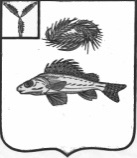 СОВЕТПЕРЕКОПНОВСКОГО МУНИЦИПАЛЬНОГО ОБРАЗОВАНИЯЕРШОВСКОГО МУНИЦИПАЛЬНОГО РАЙОНАСАРАТОВСКОЙ ОБЛАСТИРЕШЕНИЕот 26.12.2016 года							№ 82-164Об утверждении Положения «Об оплате труда и материальном стимулировании работников органов местного самоуправления, замещающих должности, не являющими должностями муниципальной службы»В соответствии с Постановлением Правительства РФ от 24 марта 2007 г. N 176 «Об оплате труда работников федеральных государственных органов, замещающих должности, не являющиеся должностями федеральной государственной гражданской службы» (с изменениями и дополнениями), руководствуясь Уставом Перекопновского муниципального образования Ершовского муниципального района Саратовской области, Совет Перекопновского муниципального образования РЕШИЛ:1. Утвердить Положения «Об оплате труда и материальном стимулировании работников органов местного самоуправления, замещающих должности, не являющими должностями муниципальной службы» (Приложение № 1).2. Признать утратившим силу решение Совета Перекопновского муниципального образования Ершовского района Саратовской области от 12.05.2016 года № 63-136 «Об утверждении Положения «Об оплате труда и материальном стимулировании работников, замещающих должности, не отнесенные к муниципальным должностям и осуществляющих техническое обеспечение деятельности органов местного самоуправления Перекопновского муниципального образования Ершовского муниципального района Саратовской области».3. Настоящее решение вступает в силу с 01.01. 2017 года и подлежит обнародованию, и размещению на официальном сайте Перекопновского муниципального образования Ершовского муниципального района Саратовской области в сети «Интернет».Секретарь Перекопновского МОЕршовского муниципального района Саратовской области							Н. В. СмирноваПриложение № 1 к решению СоветаПерекопновского МОЕршовского муниципального района Саратовской областиот 26.12.2016 г. № 82-164Положениеоб оплате труда и материальном стимулировании работников органов местного самоуправления, замещающих должности, не являющими должностями муниципальной службы1. Общие положения1.1. Настоящее Положение разработано в соответствии с Трудовым кодексом Российской Федерации, Постановление Правительства РФ от 24 марта 2007 г. N 176 «Об оплате труда работников федеральных государственных органов, замещающих должности, не являющиеся должностями федеральной государственной гражданской службы» и определяет условия, размеры и порядок оплаты труда инспекторов воинского учета администрации Перекопновского муниципального образования (далее по тексту - работников).1.2. Положение применяется при формировании фонда заработной платы работников.1.3. Оплата труда работников состоит из:- ежемесячного должностного оклада;- ежемесячной надбавка к должностному окладу за выслугу лет;- ежемесячной надбавка за сложность, напряженность, специальный режим работы;- премии по результатам работы;- материальная помощь.Установление размера надбавок, премирования и материальной помощи производится в пределах фонда заработной платы.2. Ежемесячные должностные оклады 	Размеры должностных окладов работников органов местного самоуправления, замещающих должности, не являющими должностями муниципальной службы устанавливаются согласно Приложению 1 к настоящему Положению.3. Ежемесячная надбавка за сложность, напряженность и высокие достижения в труде3.1. Размер ежемесячной надбавки за сложность, напряженность, специальный режим работы устанавливаются в размере до 200 процентов должностного оклада4.  Ежемесячные надбавки к должностному окладуза выслугу лет4.1. Ежемесячная надбавка к должностному окладу за выслугу лет работников органов местного самоуправления, замещающих должности, не являющими должностями муниципальной службы устанавливается Главой Перекопновского муниципального образования.4.2. Выплата ежемесячной надбавки к должностному окладу за выслугу лет работников органов местного самоуправления, замещающих должности, не являющими должностями муниципальной службы производится дифференцировано в зависимости от стажа работы, дающего право на получение этой надбавки, в следующих размерах от должностного оклада:- при стаже работы от 3 до 8 лет -10%;- при стаже работы от 8 до 13 лет -15%;- при стаже работы от 13 до 18 лет -20%;- при стаже работы от 18 до 23 лет -25%;- при стаже работы свыше 23 лет -30%;5. Премирование по результатам работы 5.1. По результатам работы за месяц, работникам выплачивается премия в размере до 100 % от установленного оклада.5.2. Премирование работников органов местного самоуправления, замещающих должности, не являющими должностями муниципальной службы производится по итогам работы за месяц и выплачивается в день выдачи заработной платы.Работникам могут быть выплачены премии и за другой период (квартал, год и т.д.), размер премии не ограничивается при наличии экономии фонда оплаты труда.6. Материальная помощь8.1. Материальная помощь устанавливается в размере двух должностных окладов и выплачивается один раз в календарном году.8.2. Основанием для выплаты материальной помощи является распоряжение главы муниципального образования.8.3. Материальная помощь, выплачиваемая за счет средств фонда оплаты труда работников.Секретарь Перекопновского МОЕршовского муниципального района Саратовской области							Н. В. СмирноваПриложение к Положению об оплате труда работников администрации Перекопнеовского муниципального образования Ершовского муниципального района  Саратовской областиРазмеры должностных окладов работников,органов местного самоуправления, замещающих должности, не являющими должностями муниципальной службыСекретарь Перекопновского МОЕршовского муниципального района Саратовской области							Н. В. Смирнов№ п/пНаименование профессииРазмер должностного оклада(рублей)1.Инспектор ВУС2220-00